Sexual Assault report
Sexual Harassment report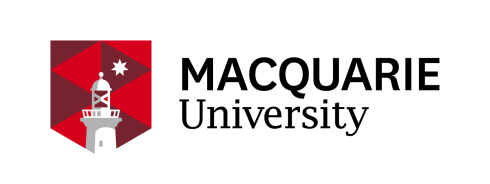 If you need immediate help or medical attention, contact:On-campus 9850 9999 SecurityOff-campus 000 Emergency ServicesIf you have experienced sexual assault or sexual harassment, it is not your fault. You are not alone.There are support services which can help you. There are no time limits on seeking help or advice.You can use this form if:you have experienced sexual assault or sexual harassment;you have witnessed sexual assault or sexual harassment involving members of the Macquarie University community; orsomeone from the Macquarie University community has told you about their experience of sexual assault or sexual harassment.You can complete this form anonymously or with contact details.A report is anonymous when it does not include the name or contact details of the person who submitted the report. Macquarie University may be limited in what action it can take after receiving an anonymous report. To find out more, please read the Guide.Reports with contact details include the name and contact information of the person who submitted the report. If you are reporting on behalf of someone else, do not include the name and contact details of the person who experienced the behaviour unless you have their permission to give their name.To read about what happens if you submit a report, please read the Guide. We suggest that you read the Guide before you submit a report.If you want to know more about Macquarie University policies and procedures regarding sexual assault and sexual harassment, please see the Student Sexual Assault and Sexual Harassment Policy.If you have questions about submitting a report, you can meet with Student Advocacy and Support Services.You can submit your completed form via email to respect@mq.edu.auInformation for staffAs a staff member, you can use this form to report the behaviour of students, or members of the public whose behaviour affects staff or students. If you are staff, you cannot use this form, currently, to report the behaviour of other staff. Staff who want to report the behaviour of another staff member can consult the Staff Complaints Policy and/or discuss how to make a report with any of these contacts:Your immediate supervisor;Your Human Resources Advisor;The Manager, Workplace Diversity and Inclusion;The Director, Human ResourcesStaff can contact the Employee Assistance Program T: 1300 360 364 for confidential support._______________________________________________________________________Which of the following describes what you want to report (you can select more than one option)? Sexual assault Sexual harassment Not sure Are you reporting for yourself or someone else?MyselfSomeone elseI am a / They are a:StudentMacquarie University StaffMember of the publicPrefer not to sayOther (please provide details in the incident description)If you are reporting for someone else, do you have permission to share their contact details? NoYes (please provide contact details below)First Name:Last Name: Phone number: What area of Macquarie University do you/they work or study in? (optional): _________________The following questions relate to the person whose behaviour you are reporting (sometimes called the perpetrator). If you are reporting the behaviour of more than one person, you can provide more information in the incident description box on the next page. You think they are a:Student Macquarie University StaffMember of the publicNot surePrefer not to sayWhat area of the University do they work or study in? (optional)    _________________Are they an international or student? (optional)InternationalDomesticWhat level are they studying? (optional)UndergraduatePostgraduate courseworkResearchPlease provide details about the event(s), with dates, times and locations, if possible.The information you provide will be assessed by Student Wellbeing staff. Student Wellbeing staff may contact any individual(s) identified in the information you provide, to check on their safety and wellbeing.  If Student Wellbeing staff believe there is a significant risk of harm to an individual or the community, staff will refer details to the NSW Police. If a report is about someone aged under 18 years old, Macquarie University staff may refer details of the report to the appropriate NSW government organisation and/or Police.If you want to find out more about what Macquarie does with reports, please read the Guide. More information can also be found in the Sexual Assault and Sexual Harassment Policy and Procedures.Please provide details below:________________________________________________________________________________________________________________________________________________________________________________________________________________________________________________________________________________________________________________________________________________________________________________________________________________________________________________________________________________________________________________Did the event reported occur in any of the following locations? (you can select more than one option)University grounds (e.g. carpark, open space)University sports/recreation space (e.g. gym, swimming pool)University social spaces (e.g. Campus foodcourt, cafe, Ubar)University-sponsored social event (e.g. cruise, party)University study space (e.g. MUSE)University teaching space (e.g. lecture or tutorial spaces)University social media (e.g. University Facebook page, Twitter)University online teaching portal (e.g. iLearn)LibraryResidential college or student accommodationPublic transport - train stationPublic transport - bus stopPublic transport - on the bus/trainOtherAre you experiencing disruption to study or work because of the incident(s) reported?NoYesYou can talk confidentially about any impact on your study with staff at Student Wellbeing or the Macquarie University General Practice. You can ask for special consideration using the process described here. You do not have to provide details of what you experienced to ask for special consideration.If you are a staff, you can contact your HR manager to discuss disruption to your work.Have you contacted anyone about this incident?PoliceStudent WellbeingNSW Family and Community ServicesHave discussed with friends or family If you have provided your contact details, Macquarie University will be in touch with you within 3 days.If you would like to talk to someone about your report, you can contact:Student Wellbeing (MQ students) – (02) 9850 7497 or 1800 227 367 (24/7)Employee Assistance Program (MQ staff) - 1300 360 364NSW Rape Crisis Centre (24/7) – 1800 424 017Contact details of person making the report (optional)Name: _____________________________Phone number: ________________________Email: _________________________Student ID: ______________________If you would like to submit an anonymous report, you do not need to fill out these detailsSubmit via email to respect@mq.edu.au